54. Kegeltage der VÖS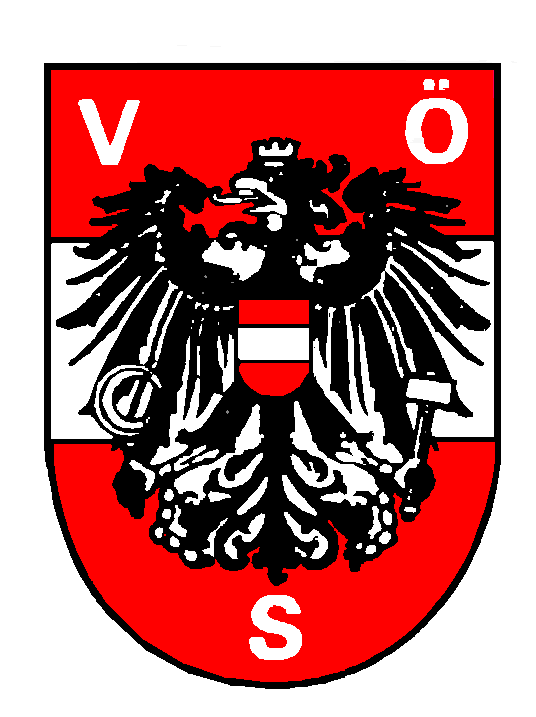 27./28.10.2017organisiert von denÖsterreicher Kegelfreunden KriensKegelsporthalle Allmend LuzernOffen für SSKV-, SFKV- und SFS-Mitglieder und NichtmitgliederStartzeiten		Freitag	27.10.2017	15 00 - 22 00			Samstag	28.10.2017	09 00 - 17 00	 Wurfprogramm	Bahnen 1 – 4 je 20 Würfe mit je 2 ProbewürfenKugelmaterial	24-er und 25-er KugelnKategorien		Gäste 1 (SSKV A1 + B1, SFKV A, SFS A)			Gäste 2 (SSKV A2 + B2, SFKV B, SFS B)			Gäste 3 (SSKV B3, AK, SFKV C, SFS C, alle ohne Lizenz)			Spezielle Kategorien für die VÖS-MitgliederEinsatz		CHF 22.00Auszeichnungen	40% je Kategorie Coop-Gutschein Fr 10.00			Rang 1 – 3 je Kategorie zusätzlich Coop-Gutschein Fr 10.00Anmeldungen	Ab sofort per E-Mail an renatewieser@bluewin.ch			oder telefonisch unter 041 761 37 79	Nicht verpassen	Absenden/Preisverteilung mit AbendunterhaltungVerpflegung		Samstag 28.10.2017 - spezielle „Österreicher-Speisekarte“			Reservationen mit Angabe des Menues direkt an Renate 			Wieser, renatewieser@bluewin.ch oder 041 761 37 79!!!   Mache auch mit  - Servus und Hallo   !!!Die Österreicher-Kegelfreunde freuen sich auf viele TeilnehmerInnen Wir wünschen allen „Guet Holz“ und ein paar vergnügte Stunden mit einem speziellen Abschlussabend im Restaurant Kegelsporthalle Allmend in LuzernLorber Lisbeth, Hörl Ingrid, Jänerwein Ruedi, Wieser Renate, Lercher Hannelore